 ReFERAL Form: COnfidential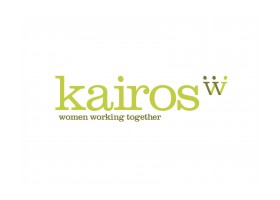 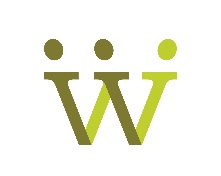 Please complete and return this form to: jenny@kairoswwt.org.ukKairos WWT St Peter’s Centre, Charles Street, Hillfields, Coventry, CV1 5NP - 02476 559 550        Name of participant:Name of participant:Contact number:Contact number:Date of Birth:Date of Birth:Address:Address:Name of Referrer:Name of Referrer:Organisation:Organisation:Contact details:Contact details:Phone: Email: Phone: Email: Phone: Email: Phone: Email: Date of Referral:Other agencies involved in supporting the participant.Other agencies involved in supporting the participant.Any additional needs:(e.g; Dietary, religious, childcare, access, physical or learning difficulties)Any additional needs:(e.g; Dietary, religious, childcare, access, physical or learning difficulties)Reason for referral:(Please provide information of the events or concerns that have led you to refer her to a course on sexual exploitation and feeling safe)Reason for referral:(Please provide information of the events or concerns that have led you to refer her to a course on sexual exploitation and feeling safe)Risk factors:(Please tick indicators that have been experienced on one or more occasions in the past 12 months)Risk factors:(Please tick indicators that have been experienced on one or more occasions in the past 12 months)Health: Symptoms of physical abuse/ unexplained physical injuries Pregnant or seeking abortion Experience of sexual assault Re-occurring STI’s Substance Misuse Frequent A&E attendanceHealth: Symptoms of physical abuse/ unexplained physical injuries Pregnant or seeking abortion Experience of sexual assault Re-occurring STI’s Substance Misuse Frequent A&E attendanceHealth: Symptoms of physical abuse/ unexplained physical injuries Pregnant or seeking abortion Experience of sexual assault Re-occurring STI’s Substance Misuse Frequent A&E attendanceEmotional/Behavioural factors: Self-harm Suicide ideation or attempts Aggression / Challenging behaviour Eating disorder Risky/inappropriate sexual behaviour Mental Health concernsEmotional/Behavioural factors: Self-harm Suicide ideation or attempts Aggression / Challenging behaviour Eating disorder Risky/inappropriate sexual behaviour Mental Health concernsRelationships: Regular / multiple contacts with unknown adults/young people. Significant age gap with partner. Peers involved in sexual exploitation/ risky or concerning behaviours. Being accompanied to appointments by unknown person that causes concern. Disclosure of sexual/physical assault followed by withdrawal of allegation. Association with gang members. Isolated from family, peers, social networks. Living independently and unresponsive to attempts at contact by agencies.Relationships: Regular / multiple contacts with unknown adults/young people. Significant age gap with partner. Peers involved in sexual exploitation/ risky or concerning behaviours. Being accompanied to appointments by unknown person that causes concern. Disclosure of sexual/physical assault followed by withdrawal of allegation. Association with gang members. Isolated from family, peers, social networks. Living independently and unresponsive to attempts at contact by agencies.Relationships: Regular / multiple contacts with unknown adults/young people. Significant age gap with partner. Peers involved in sexual exploitation/ risky or concerning behaviours. Being accompanied to appointments by unknown person that causes concern. Disclosure of sexual/physical assault followed by withdrawal of allegation. Association with gang members. Isolated from family, peers, social networks. Living independently and unresponsive to attempts at contact by agencies.Lifestyle: Truancy / periods of absence without plausible explanation. Missing from home without plausible explanation. Disengaged from education / age-appropriate activities. Significant change in education performance. Unsuitable accommodation. Financially unsupported. Migrant / Refugee / No legal status. Involved in criminal activities and / or at risk of gang involvement. Concerns regarding sexting, multiple phones / sim cards. Unsafe use of the Internet. Frequenting areas known for risky activity. Demonstrates a lack of awareness / understanding of being safe.Lifestyle: Truancy / periods of absence without plausible explanation. Missing from home without plausible explanation. Disengaged from education / age-appropriate activities. Significant change in education performance. Unsuitable accommodation. Financially unsupported. Migrant / Refugee / No legal status. Involved in criminal activities and / or at risk of gang involvement. Concerns regarding sexting, multiple phones / sim cards. Unsafe use of the Internet. Frequenting areas known for risky activity. Demonstrates a lack of awareness / understanding of being safe.Lifestyle: Truancy / periods of absence without plausible explanation. Missing from home without plausible explanation. Disengaged from education / age-appropriate activities. Significant change in education performance. Unsuitable accommodation. Financially unsupported. Migrant / Refugee / No legal status. Involved in criminal activities and / or at risk of gang involvement. Concerns regarding sexting, multiple phones / sim cards. Unsafe use of the Internet. Frequenting areas known for risky activity. Demonstrates a lack of awareness / understanding of being safe.Lifestyle: Truancy / periods of absence without plausible explanation. Missing from home without plausible explanation. Disengaged from education / age-appropriate activities. Significant change in education performance. Unsuitable accommodation. Financially unsupported. Migrant / Refugee / No legal status. Involved in criminal activities and / or at risk of gang involvement. Concerns regarding sexting, multiple phones / sim cards. Unsafe use of the Internet. Frequenting areas known for risky activity. Demonstrates a lack of awareness / understanding of being safe.Historical/CurrentExperience of Domestic ViolenceSocial Care involvement in relation to neglect, physical, sexual, emotional abuse.Family conflict/breakdown, bereavement.Family history of Domestic Violence, Mental Health and/or Substance Misuse.Experience of living in Local Authority Care.Involvement with Criminal Justice systemExperience of Domestic ViolenceSocial Care involvement in relation to neglect, physical, sexual, emotional abuse.Family conflict/breakdown, bereavement.Family history of Domestic Violence, Mental Health and/or Substance Misuse.Experience of living in Local Authority Care.Involvement with Criminal Justice systemExperience of Domestic ViolenceSocial Care involvement in relation to neglect, physical, sexual, emotional abuse.Family conflict/breakdown, bereavement.Family history of Domestic Violence, Mental Health and/or Substance Misuse.Experience of living in Local Authority Care.Involvement with Criminal Justice systemExperience of Domestic ViolenceSocial Care involvement in relation to neglect, physical, sexual, emotional abuse.Family conflict/breakdown, bereavement.Family history of Domestic Violence, Mental Health and/or Substance Misuse.Experience of living in Local Authority Care.Involvement with Criminal Justice systemExperience of Domestic ViolenceSocial Care involvement in relation to neglect, physical, sexual, emotional abuse.Family conflict/breakdown, bereavement.Family history of Domestic Violence, Mental Health and/or Substance Misuse.Experience of living in Local Authority Care.Involvement with Criminal Justice systemExperience of Domestic ViolenceSocial Care involvement in relation to neglect, physical, sexual, emotional abuse.Family conflict/breakdown, bereavement.Family history of Domestic Violence, Mental Health and/or Substance Misuse.Experience of living in Local Authority Care.Involvement with Criminal Justice system